VERKLARING INSCHRIJVING NIEUWE HUISARTS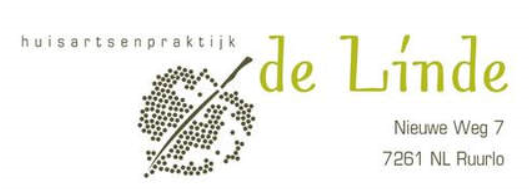                      met blokletters invullen .a.u.b.Vanwege administratieve redenen is het noodzakelijk om alle gevraagde gegevens volledig in te vullen, anders is inschrijving niet mogelijk. VERKLARING INSCHRIJVING NIEUWE HUISARTS                     met blokletters invullen .a.u.b.Vanwege administratieve redenen is het noodzakelijk om alle gevraagde gegevens volledig in te vullen, anders is inschrijving niet mogelijk. VERKLARING INSCHRIJVING NIEUWE HUISARTS                     met blokletters invullen .a.u.b.Vanwege administratieve redenen is het noodzakelijk om alle gevraagde gegevens volledig in te vullen, anders is inschrijving niet mogelijk. VERKLARING INSCHRIJVING NIEUWE HUISARTS                     met blokletters invullen .a.u.b.Vanwege administratieve redenen is het noodzakelijk om alle gevraagde gegevens volledig in te vullen, anders is inschrijving niet mogelijk. AchternaamAchternaamVoorlettersVoorlettersRoepnaamRoepnaamGeslachtGeslachtGeboortedatumGeboortedatumGeboorteplaatsGeboorteplaatsAdresAdresPostcode/WoonplaatsPostcode/WoonplaatsTelefoon/mobielTelefoon/mobielE-mailadresE-mailadresNaam vorige huisartsNaam vorige huisartsAdresAdresPostcode/WoonplaatsPostcode/WoonplaatsVerzekerd bij (UZOVI-nummer)Verzekerd bij (UZOVI-nummer)Inschrijvingsnummer bij verzekeringInschrijvingsnummer bij verzekeringBurger Service Nummer (BSN)Burger Service Nummer (BSN)Gegevens nieuwe apotheekGegevens nieuwe apotheekAdresAdresPostcode/WoonplaatsPostcode/WoonplaatsSoort legitimatiebewijsSoort legitimatiebewijsNummer legitimatiebewijsNummer legitimatiebewijsGraag uw legitimatiebewijs meenemen naar de praktijk ter controle.Graag uw legitimatiebewijs meenemen naar de praktijk ter controle.Graag uw legitimatiebewijs meenemen naar de praktijk ter controle.Graag uw legitimatiebewijs meenemen naar de praktijk ter controle.Ondergetekende verklaart hierbij dat hij/zij sinds (datum) …..-…..-…….. staat ingeschreven bij ondergenoemde praktijk. (Wij verzoeken nieuwe patiënten vooraf te informeren of inschrijving bij de huisarts van keuze nog mogelijk is.)Ondergetekende verklaart hierbij dat hij/zij sinds (datum) …..-…..-…….. staat ingeschreven bij ondergenoemde praktijk. (Wij verzoeken nieuwe patiënten vooraf te informeren of inschrijving bij de huisarts van keuze nog mogelijk is.)Ondergetekende verklaart hierbij dat hij/zij sinds (datum) …..-…..-…….. staat ingeschreven bij ondergenoemde praktijk. (Wij verzoeken nieuwe patiënten vooraf te informeren of inschrijving bij de huisarts van keuze nog mogelijk is.)Ondergetekende verklaart hierbij dat hij/zij sinds (datum) …..-…..-…….. staat ingeschreven bij ondergenoemde praktijk. (Wij verzoeken nieuwe patiënten vooraf te informeren of inschrijving bij de huisarts van keuze nog mogelijk is.)Dhr. J.H. SportelDhr. J.A. NikkelsDhr. J.A. NikkelsMw. E. Klein HorsmanOndergetekende geeft toestemming om zijn/haar oude medische gegevens op te vragen bij de vorige huisarts.Bij minderjarigen wordt het formulier getekend door de ouder/verzorger.Ondergetekende geeft toestemming om zijn/haar oude medische gegevens op te vragen bij de vorige huisarts.Bij minderjarigen wordt het formulier getekend door de ouder/verzorger.Ondergetekende geeft toestemming om zijn/haar oude medische gegevens op te vragen bij de vorige huisarts.Bij minderjarigen wordt het formulier getekend door de ouder/verzorger.Ondergetekende geeft toestemming om zijn/haar oude medische gegevens op te vragen bij de vorige huisarts.Bij minderjarigen wordt het formulier getekend door de ouder/verzorger.Ruurlo, DatumRuurlo, DatumHandtekeningHandtekening